Znak sprawy: ZGK/ZAP/07/2024			                           Kąty Wrocławskie 07.05.2024r.ZAPYTANIE OFERTOWE DO ZADANIA:„Wykonanie ekspertyzy technicznej wieży na Stacji Uzdatniana Wody Kąty Wrocławskie zlokalizowanej przy ul. Popiełuszki 3 w Kątach Wrocławskich”W związku z przygotowaniem postępowania dotyczącego stanu oceny stanu technicznego wieży znajdującej się na Stacji  Uzdatniania Wody (SUW) Kąty Wrocławskie, ZGK Sp. z o.o. zaprasza do złożenia ofert cenowych na w/w zadanie.Zakres zadania:Przygotowanie ekspertyzy technicznej wieży znajdującej się na SUW Kąty Wrocławskie Specyfika obiektu: Przedmiotem ekspertyzy jest wieża ciśnień, wybudowana ok. 1934 roku. Kiedyś w trzonie wieży mieściła się przepompownia i stacja uzdatniania wody. Wieżę wyłączono z użytku ok. 1960 r. Konstrukcja wieży oparta jest na 6 żelbetowych słupach posadowionych na planie 
6-kąta foremnego. Wysokość wieży to ok. 30 m. Aktualnie wieża służy głównie jako maszt telekomunikacyjny.Termin realizacji zadania:03.06.2024 r. – 31.12.2024 r. Szczegółowy zakres opracowania powinien zawierać:Opis wieży i jej przeznaczeniaOpis badanych elementów i rozwiązań konstrukcyjnych obiektu, wymiary, materiały, z jakich został wykonany itp.Opis sposobu posadowienia fundamentów, konstrukcji ścian, stropów i dachuOpis dokonanych ewentualnych odkrywek i badańDokumentację rysunkową i fotograficzną badanych elementówObliczenia dopuszczalnych obciążeń elementów konstrukcyjnych, takich jak fundamenty, stropy, ściany, nadproża, belkiSzczegółowe wnioski z oględzin, które obejmują m.in.: ocenę stanu budynku i jego przydatności do dalszego użytkowania, opis ewentualnych uszkodzeń (rysy, pęknięcia, zawilgocenia, zagrzybienia), ocenę przyczyn powstawania uszkodzeń, zalecenia dotyczące niezbędnych napraw, wzmocnień, osuszenia i zalecenia dotyczące sposobów wykonania napraw.Termin składania ofert:Miejsce otwarcia ofert:Otwarcie ofert nastąpi na Platformie zakupowej na stronie internetowej https://www.platformazakupowa.pl/transakcja/923790Termin otwarcia ofert: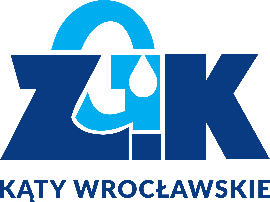 ZAKŁAD  GOSPODARKI  KOMUNALNEJ  SP. Z O.O.55-080 KĄTY WROCŁAWSKIE    UL. 1-GO MAJA 26 BTEL. (71) 3-166-167,  3-166-168, FAX  (71)  3-166-512  www.zgk-katy.pl21.05.2024r. godz. 10:0021.05.2024r. godz. 10:05